		     INFORME DE CASA GESTIONResumen de actividades comprendidas del 01 al 31 de Mayo del 2019, en Casa de Gestión del Diputado Andrés Loya, del Distrito XVI, cumpliendo con el compromiso de atender a la gente de su distrito o de cualquier otro que al día de hoy del 31 de Mayo del 2019 se llevan atendidos un total de 1447 personas directamente en Casa de Gestión.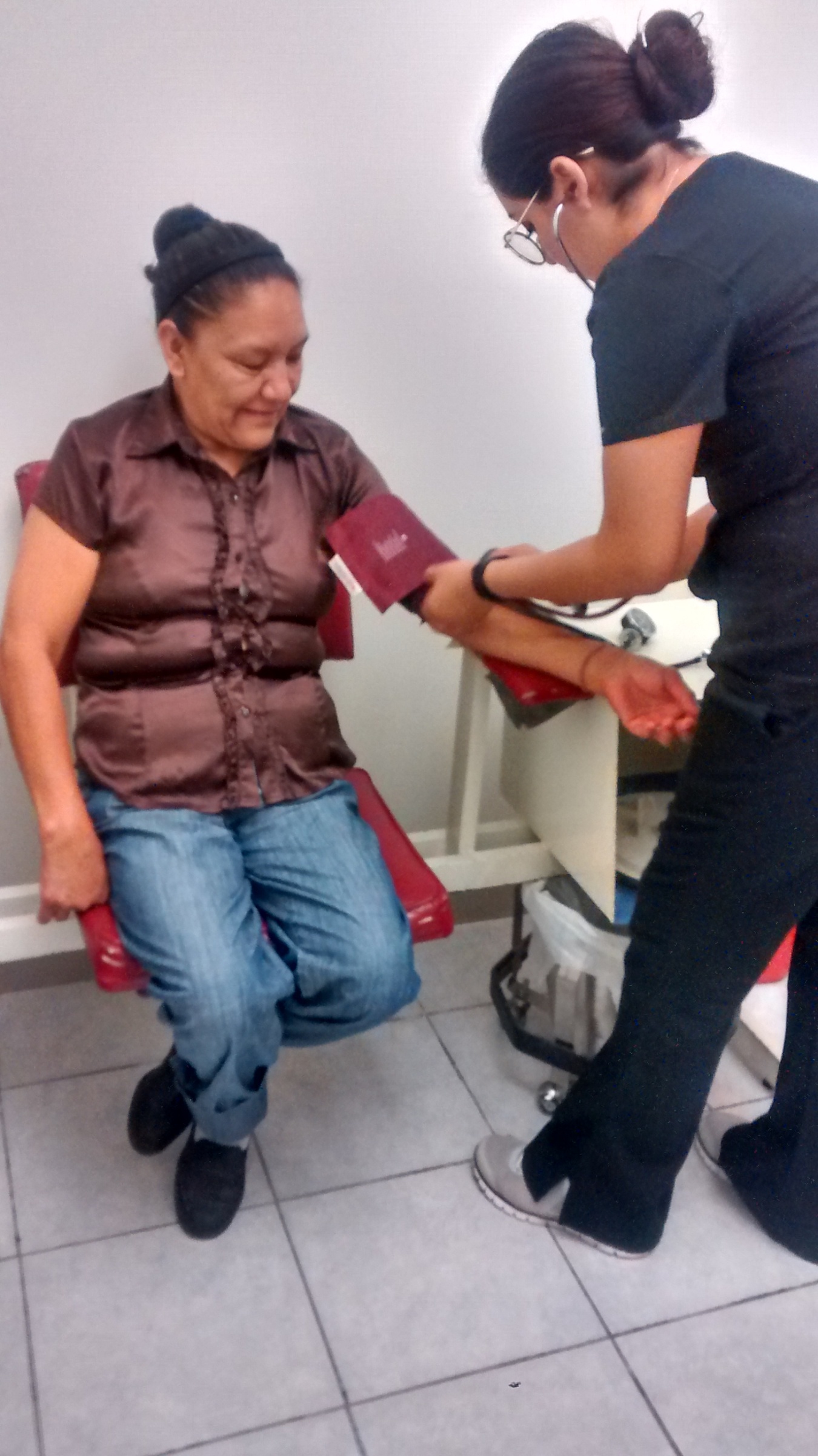 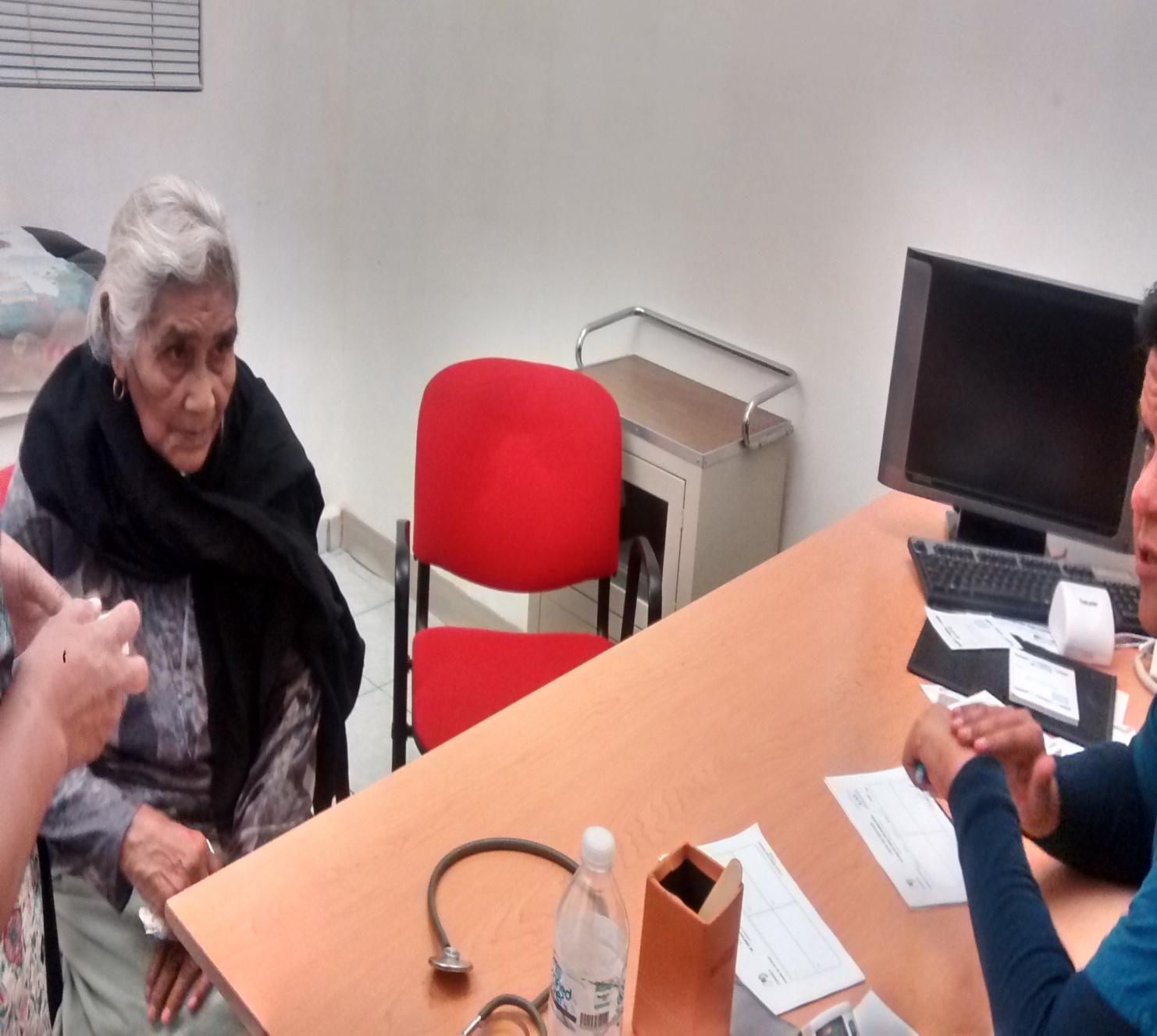 CONSULTA MEDICA307FARMACIA323O. JURIDICA25A. SOCIAL38GLICEMIA9TOMA DE PRESION43APLICACIONES61RAXOS “X”41Apoyo  día de la MadreApoyo  día de la MadreApoyo  día de la MadreDetalles600TOTAL1447